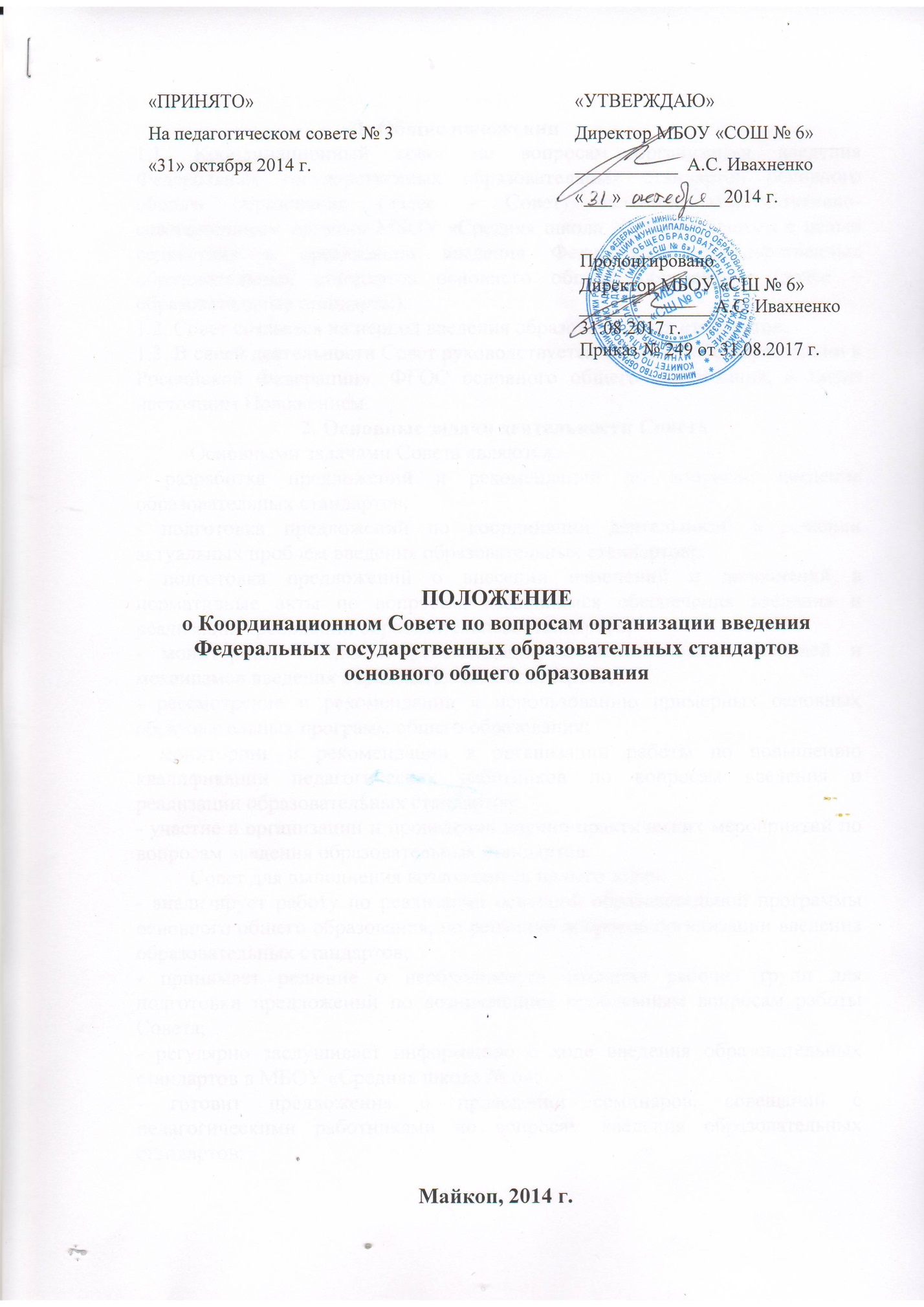 1. Общие положения1.1. Координационный совет по вопросам организации введения Федеральных государственных образовательных стандартов основного общего образования (далее – Совет) является консультативно-совещательным органом МБОУ «Средняя школа № 6», созданным с целью содействия в организации введения Федеральных государственных образовательных стандартов основного общего образования (далее – образовательные стандарты).1.2. Совет создается на период введения образовательных стандартов.1.3. В своей деятельности Совет руководствуется ФЗ - 273 «Об образовании в Российской Федерации», ФГОС основного общего образования, а также настоящим Положением.2. Основные задачи деятельности СоветаОсновными задачами Совета являются:- разработка предложений и рекомендаций по вопросам введения образовательных стандартов;- подготовка предложений по координации деятельности в решении актуальных проблем введения образовательных стандартов;- подготовка предложений о внесении изменений и дополнений в нормативные акты по вопросам, касающимся обеспечения введения и реализации требований образовательных стандартов;- мониторинг, анализ и рекомендации к использованию моделей и механизмов введения образовательных стандартов;- рассмотрение и рекомендации к использованию примерных основных образовательных программ общего образования;- мониторинг и рекомендации в организации работы по повышению квалификации педагогических работников по вопросам введения и реализации образовательных стандартов;- участие в организации и проведении научно-практических мероприятий по вопросам введения образовательных стандартов.Совет для выполнения возложенных на него задач:- анализирует работу по реализации основной образовательной программы основного общего образования, по решению вопросов организации введения образовательных стандартов;- принимает решение о необходимости создания рабочих групп для подготовки предложений по возникающим проблемным вопросам работы Совета;- регулярно заслушивает информацию о ходе введения образовательных стандартов в МБОУ «Средняя школа № 6»;- готовит предложения о проведении семинаров, совещаний с педагогическими работниками по вопросам введения образовательных стандартов;- готовит предложения по обеспечению реализации решений Комитета по образованию МО «Город Майкоп» по вопросам организации введения образовательных стандартов;- готовит справочные и информационные материалы по вопросам введения и реализации образовательных стандартов.3. Порядок работы Совета3.1. Заседание Совета проводится по мере необходимости, но не реже одного раза в квартал.3.2. Повестка заседания формируется на основе решений Совета, предложений членов Совета и утверждается на заседании Совета.3.3. Заседание Совета считается правомочным, если на нем присутствовало не менее 2/3 списочного состава членов Совета.3.4. Заседания Совета являются открытыми.3.5. Для организации работы по основным направлениям деятельности Совет вправе образовывать рабочие группы, возглавляемые членами Совета.3.6. Решения Совета принимаются простым большинством голосов и оформляются протоколами.3.7. Решения Совета, принимаемые в соответствии с его компетенцией, имеют рекомендательный характер.4. Заключительные положения4.1. Обеспечение деятельности Совета осуществляется администрацией МБОУ «Средняя школа № 6».4.2. Деятельность Совета прекращается по решению администрации МБОУ «Средняя школа № 6».